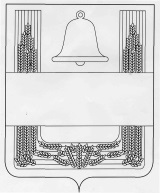 СОВЕТ ДЕПУТАТОВ СЕЛЬСКОГО ПОСЕЛЕНИЯНОВО-ДУБОВСКИЙ СЕЛЬСОВЕТ ХЛЕВЕНСКОГОМУНИЦИПАЛЬНОГО РАЙОНА ЛИПЕЦКОЙ ОБЛАСТИРОССИЙСКОЙ ФЕДЕРАЦИИСемьдесят седьмая сессия пятого созываРЕШЕНИЕ26 мая 2020  года                   с. Новое Дубовое                           №  156О внесении изменений в Правила благоустройства территорий сельского поселения Ново-Дубовский сельсоветХлевенского муниципального района Липецкой областиРассмотрев Протест Липецкой транспортной прокуратуры на п.5,5,14 " Правил благоустройства территории сельского поселения Ново-Дубовский сельсовет Хлевенского муниципального района Липецкой области" принятых решением Совета депутатов сельского поселения Ново-Дубовский сельсовет Хлевенского муниципального района Липецкой области Российской Федерации от 30.10.2017 года № 63 (с изменениями от 25.06.2019 года № 123) и в целях приведения нормативного правового акта с действующим законодательством, Совет депутатов сельского поселения Ново-Дубовский сельсовет РЕШИЛ :1.Принять Изменения в Правила благоустройства территории сельского поселения Ново-Дубовский сельсовет Хлевенского муниципального района Липецкой области" принятых решением Совета депутатов сельского поселения Ново-Дубовский сельсовет Хлевенского муниципального района Липецкой области Российской Федерации от 30.10.2017 года № 63 (с изменениями от 25.06.2019 года № 123)2. Направить вышеуказанный нормативный правовой акт главе сельского поселения для подписания и обнародования2.Настоящее решение вступает в силу со дня обнародования.Председатель Совета депутатов сельского поселения Ново-Дубовский сельсовет                                                         С.А.БолотовПриложение к решению Совета депутатов сельского поселения Ново-Дубовский сельсовет Хлевенского муниципального района Липецкой области «О внесении изменений в Правила благоустройства территорий сельского поселения Ново-Дубовский сельсовет Хлевенского муниципального района Липецкой областиСтатья 1.Внести в Правила благоустройства территории сельского поселения Ново-Дубовский сельсовет Хлевенского муниципального района Липецкой области" принятых решением Совета депутатов сельского поселения Ново-Дубовский сельсовет Хлевенского муниципального района Липецкой области Российской Федерации от 30.10.2017 года № 63 ( с изменениями от 25.06.2019 года № 123) следующие изменения:Пункт 5.5.14- исключитьСтатья 2.Настоящие изменения вступают в силу со дня их официального обнародования.Глава сельского поселения Ново-Дубовский сельсовет                                                         Г.В.Пыркова